Daniel Pratt Elementary SchoolSchool-Wide Behavior Management Plan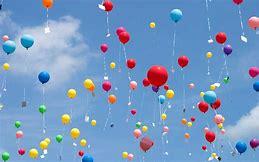 Vision StatementDPES Students Will R.I.S.E.Respect                                                                                     IntegritySelf-ControlEffortMission StatementDaniel Pratt Elementary is committed to empowering ALL students to grow socially and academically in a positive, nurturing environment that shapes lifelong learners in an ever-changing world.Table of ContentsPositive Behavior SupportRISE CelebrationsAcademic CelebrationsSpecial EventsIntervention SupportAttendance PolicyCharacter DevelopmentDemerit SystemClassroom Management PlansClass DOJOOffice ReferralsNotify Administration ImmediatelyGrade-Level Positive and Negative ConsequencesField Trip ParticipationACBOE Code of ConductPositive Behavior SupportHomeroom teachers and/or grade-levels reward positive behavior during Fun Fridays.All faculty and staff may give RISE Shout-Outs to any student who models our RISE behaviors. Students are also allowed to fill out RISE Shout-Outs.  These are read over the intercom each morning.The principal awards special Snack Fridays when the school receives 4 out of 5 green “gumballs” on the PBIS Bulletin Board each week.  (No special snacks day will be given when the school earns a red, or multiple yellow gumballs during the week.)RISE Celebrations are awarded at the end of the 1st, 2nd, and 3rd nine weeks for outstanding behavior.Honor Roll Students are recognized each quarter by receiving an Honor Roll Certificate and a prize for their achievements.Perfect Attendance students are awarded each quarter for their achievement by receiving a Perfect Attendance Certificate and a prize.The Commit-to-Graduate Ceremony recognizes all 6th-grade students for their academic, social, and behavioral achievements at the end of each school year. RISE CelebrationsRISE Celebrations are provided to promote good behavior.  All students who meet the following criteria each nine- week period will be invited to attend:No office referralsNo more than two demerits Show effort in all their class(es) Zeros are not acceptable.  This includes zeros for unexcused absences.All homework was completed and turned in on time.All study guides were completed and turned in on time.Students who have a failing grade in any subject will not be allowed to attend the RISE Celebration.Teacher/Administrator Discretion may be used for extenuating circumstances.Academic CelebrationsA, A/B, and B Honor Roll students receive a certificate each nine-week period.  These students also receive a small reward for their hard work.  Group pictures from each grade-level are set up in the Red Hall student display case. Honor’s Day Programs are held at the end of each school year to award academic achievements to all grade-level students. All 6th grade students are allowed to participate in the annual Commit-to-Graduate ceremony. Special EventsHaving fun is an important element in the life of elementary school students.  Daniel Pratt Elementary School promotes special events throughout the school year.  A monthly Event Calendar is available on our school’s website.  The Student Council and BETA Club take an active role in promoting student involvement as well.  All students are encouraged to participate in dress-up days, special event days, school dances, and other special events. Family Lunchtime Visitations:  In order to limit the daily numbers in our lunchroom, families are invited to eat with their child once every nine weeks.  The dates will be announced ahead of time.Intervention SupportRtI Behavior interventions are implemented based on student behavior data and teacher input.The cool-down area is located in the ISS room.  Students who are having difficulty controlling their behavior, but do not need to be sent to ISS, may utilize this space for a short period of time.  This area is also designed for students who have a BIP, IEP, 504, or RtI behavior goals. These students are monitored closely.  Students are given an opportunity to “cool down” within a reasonable amount of time without penalty and released back to their classroom.  Students who persist in their misbehavior will receive consequences.Mrs. Walker refers students who need greater behavior support to the COPE Program.  Attendance PolicyStudents must come to school regularly in order to be successful in school.  Consequences are applied through the administration for excessive tardiness and absences.  Mrs. Finch strictly adheres to the ACBOE Attendance Policy.  Please refer to the DPES Student Handbook on our school’s website.Character DevelopmentMrs. Walker promotes character traits each day during morning announcements.Students are recognized each month for outstanding character. The students’group picture is added to the Red Hall display case. Character certificates are awarded to these students during the end-of -year Honor’s Days. Character Education lessons are taught in In-School Suspension to prevent repeat misbehaviors. Demerit SystemAny faculty and/or staff member may give out demerits. Demerits are used throughout the building when students are not modeling the appropriate R.I.S.E. behavior. The areas demerits may be written include the classrooms, hallways, restrooms, lunchroom, library, PE, morning arrivals, and dismissals. Students are informed concerning why they are receiving a demerit. Demerits are turned into the grade-level assistant principal. The demerit system consequences are school wide and are below:Classroom Management PlansClassroom plans include classroom rules, behavior interventions, positive and negative consequences, and parent communication. Pair teachers use the same classroom discipline plans.Individual behavior contracts may also be added to a plan, but they are not required. Class DOJOClass Dojo is the preferred method of teacher/parent communications. Class Dojo accounts are required for all teachers. All homeroom teachers are required to set up student accounts in Class Dojo. Class Dojo is also used for P.E. behavior management. Office ReferralsDPES Office Referrals are used to document student behaviors, intervention strategies, parent contacts, and other pertinent information.  All teachers are to do everything possible to correct a student’s behavior before turning in an office referral.  The following interventions are implemented and documented before submitting an office referral (no particular order required):Verbal redirection          Conference with the student                    Change seating arrangementAssign Silent Snack, Break Detention, Silent Lunch, Decreased Fun Friday Time, or No Fun FridayMandatory: Contact parent through Class DOJO, Email, Phone Call, or ConferenceIncidents that need immediate assistance will not require the listed procedures on the office referral; however, an office referral must be filled out for documentation purposes. The office referral is submitted to the grade-level assistant principal. Immediate office referral infractions are:Fighting or Physical AltercationsCursingSmokingVerbal or Physical Aggression toward students, faculty, or staff members                                                                                                                                                                                               Notify Administration ImmediatelyWhen any of the following occur, faculty and staff contact the administration immediately:   Suspect or see a student is in possession of a weaponSuspect gang activitySuspect or see a student smoking or drinking alcoholSuspect or see a student with any type of pill or other medicationSuspect or see a student with any type of illegal drugsStudent displaying erratic behaviorStudent displaying violent behaviorStudent who states or writes down that they want to harm themselves. Only administration will investigate the incident and conduct any search of a student or their backpack/belongings.Once the Administration investigates, the teacher will be directed on how to document the incident. Grade-Level Positive and Negative ConsequencesThe grade-levels that work together to show outstanding morning, lunchroom, hallway, restroom, classroom, P.E., and dismissal behavior will have an opportunity to earn a Special Fun Friday at the end of each nine weeks. Our gumball system (green, yellow, and red) indicates the level of RISE behavior. All students are allowed to participate in their Field Day and end-of-year parties regardless of their behavior record for the year.  However, students may be assigned a “Time-Out” in the ISS room when they are unable to maintain their self-control during field day events.   Within each semester, grade-level teachers may decide to implement negative consequences for their grade-level when the majority of their students are not following the rules.  The Grade-Level Head will inform their assistant principal of the students’ behaviors and the date of the consequence.  The following consequences must be administered in this order:Learning Snack TimeSilent Snack TimeLearning Lunch TimeSilent Lunch TimeTeachers will continue to implement their individual classroom management consequences. Field Trip ParticipationThe following criteria allows students to go on their field trips without being penalized:  When students are in ISS on the day of a scheduled field trip, they will be allowed to go on the field trip.  However, they will have to make up their missed day.  When students are going to be assigned to Second Chance, the assistant principals will attempt to schedule their days around the field trip. This is not guaranteed, and it does not apply to long-term placements. Out-of-school suspensions are not used often; however, the student will be allowed to attend the field trip and make up their missed day.                                                                                                                                                          ACBOE Code of ConductDaniel Pratt Elementary School adheres to all Autauga County School Board policies and procedures.1st DemeritParent Signature Required2nd DemeritParent Signature Required3rd DemeritOffice Referral/3 days of ISS4th Demerit and AboveAdministration Decision